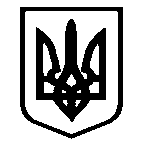 Костянтинівська сільська радаМиколаївського району Миколаївської області           __________________Виконавчий комітет_____________________Р І Ш Е Н Н Я  № 23с. Костянтинівка                                                              від   25 cічня 2024 рокуПро  присвоєння адреси житловому будинку в с. Гур’ївка           Розглянувши заяву ХХХХХХХ   який зареєстрований за адресою м. Миколаїв,  вул. ХХХХХХХ, щодо   присвоєння адреси житловому будинку по вул. ХХХХХХ с. Гур’ївка,  Миколаївський район, Миколаївська область,     відповідно до статті 261  ЗУ „Про регулювання містобудівної діяльності”, керуючись статтею 37 Закону України „Про місцеве самоврядування в Україні”, виконавчий комітет Костянтинівської сільської радиВИРІШИВ:1.Присвоїти адресу житловому будинку   власником якого  є  гр. ХХХХХХХХХ- Миколаївська область, Миколаївський район, с. Гур’ївка, вул.  ХХХХХХХ2. Контроль за виконанням даного рішення покласти на секретаря сільської ради Тетяну ПАНЧЕНКО.Сільський голова                                                                       Антон ПАЄНТКО